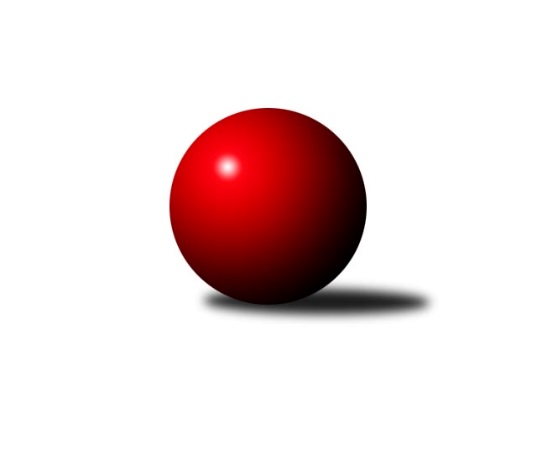 Č.19Ročník 2023/2024	12.6.2024 Krajský přebor Ústeckého kraje 2023/2024Statistika 19. kolaTabulka družstev:		družstvo	záp	výh	rem	proh	skore	sety	průměr	body	plné	dorážka	chyby	1.	TJ Teplice Letná B	19	13	0	6	94.0 : 58.0 	(134.0 : 94.0)	2523	26	1760	762	44.9	2.	SKK Bílina	19	13	0	6	85.5 : 66.5 	(112.0 : 116.0)	2490	26	1739	751	50.2	3.	SKK Podbořany B	19	12	1	6	88.0 : 64.0 	(127.5 : 100.5)	2487	25	1727	760	46.7	4.	TJ KK Louny	19	9	0	10	75.5 : 76.5 	(111.0 : 117.0)	2461	18	1729	732	47.9	.	o udržení					 	()						5.	Sokol Ústí n. L.	19	11	1	7	81.5 : 70.5 	(121.5 : 106.5)	2468	23	1723	745	55.8	6.	TJ Elektrárny Kadaň B	19	7	1	11	73.5 : 78.5 	(114.5 : 113.5)	2441	15	1721	720	47.1	7.	Sokol Spořice	19	7	1	11	67.0 : 85.0 	(108.0 : 120.0)	2399	13*	1702	697	57	8.	TJ Lokomotiva Ústí n. L. C	19	2	0	17	43.0 : 109.0 	(83.5 : 144.5)	2331	4	1664	668	60.9Tabulka doma:		družstvo	záp	výh	rem	proh	skore	sety	průměr	body	maximum	minimum	1.	SKK Bílina	9	8	0	1	47.5 : 24.5 	(58.0 : 50.0)	2454	16	2521	2410	2.	SKK Podbořany B	9	7	0	2	45.0 : 27.0 	(66.0 : 42.0)	2599	14	2703	2505	3.	TJ Teplice Letná B	10	7	0	3	51.0 : 29.0 	(72.0 : 48.0)	2586	14	2680	2504	4.	TJ KK Louny	10	5	0	5	43.0 : 37.0 	(64.0 : 56.0)	2590	10	2754	2438	.	o udržení					 	()					5.	Sokol Ústí n. L.	10	8	1	1	55.5 : 24.5 	(74.0 : 46.0)	2370	17	2414	2304	6.	Sokol Spořice	9	4	0	5	34.0 : 38.0 	(57.5 : 50.5)	2357	8	2408	2300	7.	TJ Elektrárny Kadaň B	9	3	1	5	35.5 : 36.5 	(58.0 : 50.0)	2488	7	2652	2266	8.	TJ Lokomotiva Ústí n. L. C	10	1	0	9	26.0 : 54.0 	(52.5 : 67.5)	2459	2	2513	2392Tabulka venku:		družstvo	záp	výh	rem	proh	skore	sety	průměr	body	maximum	minimum	1.	TJ Teplice Letná B	9	6	0	3	43.0 : 29.0 	(62.0 : 46.0)	2514	12	2705	2324	2.	SKK Podbořany B	10	5	1	4	43.0 : 37.0 	(61.5 : 58.5)	2471	11	2627	2271	3.	SKK Bílina	10	5	0	5	38.0 : 42.0 	(54.0 : 66.0)	2495	10	2637	2266	4.	TJ KK Louny	9	4	0	5	32.5 : 39.5 	(47.0 : 61.0)	2443	8	2581	2273	.	o udržení					 	()					5.	TJ Elektrárny Kadaň B	10	4	0	6	38.0 : 42.0 	(56.5 : 63.5)	2434	8	2588	2341	6.	Sokol Spořice	10	3	1	6	33.0 : 47.0 	(50.5 : 69.5)	2405	7*	2530	1948	7.	Sokol Ústí n. L.	9	3	0	6	26.0 : 46.0 	(47.5 : 60.5)	2482	6	2568	2362	8.	TJ Lokomotiva Ústí n. L. C	9	1	0	8	17.0 : 55.0 	(31.0 : 77.0)	2313	2	2492	2074Tabulka podzimní části:		družstvo	záp	výh	rem	proh	skore	sety	průměr	body	doma	venku	1.	SKK Bílina	11	9	0	2	57.5 : 30.5 	(69.5 : 62.5)	2522	18 	5 	0 	0 	4 	0 	2	2.	SKK Podbořany B	11	8	1	2	54.0 : 34.0 	(74.0 : 58.0)	2489	17 	4 	0 	2 	4 	1 	0	3.	TJ Teplice Letná B	11	7	0	4	53.0 : 35.0 	(76.5 : 55.5)	2496	14 	3 	0 	2 	4 	0 	2	4.	TJ KK Louny	11	5	0	6	45.0 : 43.0 	(69.0 : 63.0)	2466	10 	3 	0 	3 	2 	0 	3	.	o udržení					 	()		 	 	 	 	 	 		5.	Sokol Ústí n. L.	11	5	1	5	39.5 : 48.5 	(62.0 : 70.0)	2469	11 	3 	1 	1 	2 	0 	4	6.	TJ Elektrárny Kadaň B	11	4	0	7	41.0 : 47.0 	(69.0 : 63.0)	2441	8 	2 	0 	4 	2 	0 	3	7.	Sokol Spořice	11	4	0	7	37.0 : 51.0 	(60.5 : 71.5)	2352	8* 	2 	0 	3 	2 	0 	4	8.	TJ Lokomotiva Ústí n. L. C	11	1	0	10	25.0 : 63.0 	(47.5 : 84.5)	2329	2 	0 	0 	6 	1 	0 	4Tabulka jarní části:		družstvo	záp	výh	rem	proh	skore	sety	průměr	body	doma	venku	1.	TJ Teplice Letná B	8	6	0	2	41.0 : 23.0 	(57.5 : 38.5)	2599	12 	4 	0 	1 	2 	0 	1 	2.	SKK Podbořany B	8	4	0	4	34.0 : 30.0 	(53.5 : 42.5)	2543	8 	3 	0 	0 	1 	0 	4 	3.	TJ KK Louny	8	4	0	4	30.5 : 33.5 	(42.0 : 54.0)	2521	8 	2 	0 	2 	2 	0 	2 	4.	SKK Bílina	8	4	0	4	28.0 : 36.0 	(42.5 : 53.5)	2477	8 	3 	0 	1 	1 	0 	3 	.	o udržení					 	()		 	 	 	 	 	 	 	5.	Sokol Ústí n. L.	8	6	0	2	42.0 : 22.0 	(59.5 : 36.5)	2453	12 	5 	0 	0 	1 	0 	2 	6.	TJ Elektrárny Kadaň B	8	3	1	4	32.5 : 31.5 	(45.5 : 50.5)	2434	7 	1 	1 	1 	2 	0 	3 	7.	Sokol Spořice	8	3	1	4	30.0 : 34.0 	(47.5 : 48.5)	2439	7 	2 	0 	2 	1 	1 	2 	8.	TJ Lokomotiva Ústí n. L. C	8	1	0	7	18.0 : 46.0 	(36.0 : 60.0)	2322	2 	1 	0 	3 	0 	0 	4 Zisk bodů pro družstvo:		jméno hráče	družstvo	body	zápasy	v %	dílčí body	sety	v %	1.	Václav Valenta ml.	TJ KK Louny 	16	/	17	(94%)	27	/	34	(79%)	2.	Barbora Ambrová 	TJ Elektrárny Kadaň B 	13	/	17	(76%)	21.5	/	34	(63%)	3.	Daniela Hlaváčová 	TJ KK Louny 	13	/	19	(68%)	26	/	38	(68%)	4.	Petr Kunt st.	Sokol Ústí n. L. 	13	/	19	(68%)	21	/	38	(55%)	5.	Lukáš Uhlíř 	SKK Bílina 	12	/	16	(75%)	22.5	/	32	(70%)	6.	Tomáš Čecháček 	TJ Teplice Letná B 	12	/	18	(67%)	21	/	36	(58%)	7.	Petr Kunt ml.	Sokol Ústí n. L. 	12	/	19	(63%)	25	/	38	(66%)	8.	Pavlína Černíková 	SKK Bílina 	12	/	19	(63%)	24	/	38	(63%)	9.	Petr Staněk 	Sokol Ústí n. L. 	11.5	/	19	(61%)	21.5	/	38	(57%)	10.	Rudolf Březina 	TJ Teplice Letná B 	11	/	15	(73%)	18.5	/	30	(62%)	11.	Jitka Rollová 	TJ KK Louny 	11	/	16	(69%)	20	/	32	(63%)	12.	Tomáš Rabas 	TJ Teplice Letná B 	11	/	18	(61%)	25	/	36	(69%)	13.	Zdeněk Hošek 	TJ Elektrárny Kadaň B 	10.5	/	15	(70%)	20	/	30	(67%)	14.	Pavel Stupka 	SKK Podbořany B 	10	/	14	(71%)	18.5	/	28	(66%)	15.	Zdeněk Vítr 	SKK Bílina 	10	/	17	(59%)	19.5	/	34	(57%)	16.	Jiřina Kařízková 	Sokol Spořice 	10	/	19	(53%)	19.5	/	38	(51%)	17.	Jindřich Formánek 	TJ Teplice Letná B 	9	/	15	(60%)	17	/	30	(57%)	18.	Antonín Onderka 	TJ Elektrárny Kadaň B 	9	/	15	(60%)	16	/	30	(53%)	19.	Štefan Kutěra 	Sokol Spořice 	9	/	19	(47%)	20.5	/	38	(54%)	20.	Vojtěch Filip 	TJ Teplice Letná B 	8	/	11	(73%)	14	/	22	(64%)	21.	Marek Půta 	SKK Podbořany B 	8	/	13	(62%)	15	/	26	(58%)	22.	Josef Jiřinský 	TJ Teplice Letná B 	8	/	16	(50%)	15.5	/	32	(48%)	23.	Nataša Triščová 	TJ Elektrárny Kadaň B 	7.5	/	16	(47%)	16.5	/	32	(52%)	24.	Radek Goldšmíd 	SKK Podbořany B 	7	/	8	(88%)	12.5	/	16	(78%)	25.	Petr Bílek 	Sokol Ústí n. L. 	7	/	10	(70%)	13	/	20	(65%)	26.	Milan Schoř 	Sokol Ústí n. L. 	7	/	11	(64%)	13	/	22	(59%)	27.	Kamil Srkal 	SKK Podbořany B 	7	/	12	(58%)	15	/	24	(63%)	28.	Marcela Bořutová 	TJ Lokomotiva Ústí n. L. C 	7	/	12	(58%)	11.5	/	24	(48%)	29.	Václav Kordulík 	Sokol Spořice 	7	/	14	(50%)	13	/	28	(46%)	30.	Kateřina Ambrová 	TJ Elektrárny Kadaň B 	6.5	/	15	(43%)	12.5	/	30	(42%)	31.	Matěj Petýrek 	TJ Lokomotiva Ústí n. L. C 	6	/	9	(67%)	11.5	/	18	(64%)	32.	Vladislav Krusman 	SKK Podbořany B 	6	/	10	(60%)	13.5	/	20	(68%)	33.	Václav Valenta st.	TJ KK Louny 	6	/	13	(46%)	11	/	26	(42%)	34.	Jitka Šálková 	SKK Bílina 	6	/	14	(43%)	9	/	28	(32%)	35.	Horst Schmiedl 	Sokol Spořice 	6	/	15	(40%)	14	/	30	(47%)	36.	Jiří Pavelka 	SKK Bílina 	6	/	16	(38%)	10	/	32	(31%)	37.	Petr Andres 	Sokol Spořice 	5.5	/	12	(46%)	10	/	24	(42%)	38.	Martin Vích 	SKK Bílina 	5	/	6	(83%)	8	/	12	(67%)	39.	Rudolf Hofmann 	SKK Podbořany B 	5	/	7	(71%)	11	/	14	(79%)	40.	Jaroslav Štěpánek 	Sokol Spořice 	5	/	7	(71%)	9	/	14	(64%)	41.	David Marcelly 	SKK Podbořany B 	5	/	8	(63%)	10	/	16	(63%)	42.	Zuzana Tiličková 	TJ Lokomotiva Ústí n. L. C 	5	/	8	(63%)	7	/	16	(44%)	43.	Pavel Bidmon 	TJ Elektrárny Kadaň B 	5	/	12	(42%)	7	/	24	(29%)	44.	Martin Čecho 	SKK Bílina 	4.5	/	13	(35%)	9	/	26	(35%)	45.	Josef Matoušek 	TJ Lokomotiva Ústí n. L. C 	4	/	6	(67%)	6	/	12	(50%)	46.	Vlastimil Heryšer 	SKK Podbořany B 	4	/	8	(50%)	8.5	/	16	(53%)	47.	Vlastimil Procházka 	SKK Podbořany B 	4	/	8	(50%)	8.5	/	16	(53%)	48.	Jana Černá 	Sokol Spořice 	4	/	8	(50%)	8	/	16	(50%)	49.	Robert Ambra 	TJ Elektrárny Kadaň B 	4	/	11	(36%)	10	/	22	(45%)	50.	Alexandr Moróc 	TJ Lokomotiva Ústí n. L. C 	4	/	14	(29%)	10	/	28	(36%)	51.	Jindřich Wolf 	Sokol Ústí n. L. 	4	/	18	(22%)	14	/	36	(39%)	52.	Jitka Jindrová 	Sokol Spořice 	3.5	/	9	(39%)	9	/	18	(50%)	53.	Kryštof Turek 	SKK Podbořany B 	3	/	4	(75%)	5	/	8	(63%)	54.	Martin Václavek 	TJ KK Louny 	3	/	8	(38%)	7	/	16	(44%)	55.	Jitka Sottnerová 	TJ Lokomotiva Ústí n. L. C 	3	/	13	(23%)	8	/	26	(31%)	56.	Zdenek Ramajzl 	TJ Lokomotiva Ústí n. L. C 	3	/	19	(16%)	12	/	38	(32%)	57.	Jaroslav Seifert 	TJ Elektrárny Kadaň B 	2	/	2	(100%)	3.5	/	4	(88%)	58.	Leona Radová 	SKK Podbořany B 	2	/	2	(100%)	3	/	4	(75%)	59.	Martin Dolejší 	TJ Teplice Letná B 	2	/	3	(67%)	5	/	6	(83%)	60.	Pavel Mihalík 	Sokol Ústí n. L. 	2	/	3	(67%)	4.5	/	6	(75%)	61.	Roman Moucha 	SKK Bílina 	2	/	6	(33%)	6	/	12	(50%)	62.	Milan Bašta 	TJ KK Louny 	2	/	6	(33%)	3	/	12	(25%)	63.	Martin Lukeš 	TJ Teplice Letná B 	2	/	7	(29%)	6.5	/	14	(46%)	64.	Slavomír Suchý 	TJ Lokomotiva Ústí n. L. C 	2	/	7	(29%)	5	/	14	(36%)	65.	Roman Exner 	TJ Lokomotiva Ústí n. L. C 	2	/	10	(20%)	5.5	/	20	(28%)	66.	Květuše Strachoňová 	TJ Lokomotiva Ústí n. L. C 	2	/	10	(20%)	5	/	20	(25%)	67.	Miroslav Kesner 	TJ KK Louny 	2	/	17	(12%)	8	/	34	(24%)	68.	Ivan Králik 	TJ Teplice Letná B 	1	/	1	(100%)	2	/	2	(100%)	69.	Rudolf Šamaj 	SKK Bílina 	1	/	2	(50%)	2	/	4	(50%)	70.	Jan Zach 	TJ Elektrárny Kadaň B 	1	/	2	(50%)	2	/	4	(50%)	71.	Martin Lázna 	TJ KK Louny 	1	/	2	(50%)	1	/	4	(25%)	72.	Michal Horňák 	TJ Teplice Letná B 	1	/	3	(33%)	2	/	6	(33%)	73.	Radek Jung 	TJ KK Louny 	1	/	3	(33%)	1	/	6	(17%)	74.	Tomáš Šaněk 	SKK Bílina 	1	/	4	(25%)	2	/	8	(25%)	75.	Petr Strnad 	TJ Elektrárny Kadaň B 	1	/	5	(20%)	3.5	/	10	(35%)	76.	Eliška Holakovská 	TJ Lokomotiva Ústí n. L. C 	1	/	5	(20%)	2	/	10	(20%)	77.	Jiří Wetzler 	Sokol Spořice 	1	/	6	(17%)	2	/	12	(17%)	78.	Ladislav Mandinec 	SKK Podbořany B 	1	/	7	(14%)	3	/	14	(21%)	79.	Kristýna Ausbuherová 	SKK Podbořany B 	1	/	11	(9%)	3	/	22	(14%)	80.	Petr Kuneš 	Sokol Ústí n. L. 	1	/	12	(8%)	6.5	/	24	(27%)	81.	Miroslav Sodomka 	TJ KK Louny 	0.5	/	4	(13%)	2	/	8	(25%)	82.	Karel Bouša 	TJ Teplice Letná B 	0	/	1	(0%)	1	/	2	(50%)	83.	Veronika Šílová 	TJ KK Louny 	0	/	1	(0%)	0	/	2	(0%)	84.	Jan Štefl 	SKK Bílina 	0	/	1	(0%)	0	/	2	(0%)	85.	Josef Strachoň st.	TJ Lokomotiva Ústí n. L. C 	0	/	1	(0%)	0	/	2	(0%)	86.	Petr Řepík 	SKK Podbořany B 	0	/	2	(0%)	1	/	4	(25%)	87.	František Pfeifer 	TJ KK Louny 	0	/	2	(0%)	1	/	4	(25%)	88.	Boleslava Slunéčková 	Sokol Spořice 	0	/	3	(0%)	2	/	6	(33%)Průměry na kuželnách:		kuželna	průměr	plné	dorážka	chyby	výkon na hráče	1.	Louny, 1-2	2574	1790	784	47.4	(429.2)	2.	Podbořany, 1-4	2560	1778	781	47.8	(426.8)	3.	TJ Teplice Letná, 1-4	2543	1767	775	47.8	(423.9)	4.	Kadaň, 1-2	2502	1741	760	44.1	(417.1)	5.	TJ Lokomotiva Ústí nad Labem, 1-4	2487	1749	738	50.5	(414.6)	6.	Bílina, 1-2	2416	1700	716	53.8	(402.8)	7.	Sokol Spořice, 1-2	2337	1655	681	58.0	(389.6)	8.	Sokol Ústí, 1-2	2317	1649	667	61.3	(386.2)Nejlepší výkony na kuželnách:Louny, 1-2TJ KK Louny	2754	9. kolo	Jitka Rollová 	TJ KK Louny	518	8. koloTJ Teplice Letná B	2705	18. kolo	Václav Valenta ml.	TJ KK Louny	506	9. koloTJ KK Louny	2704	8. kolo	Jitka Rollová 	TJ KK Louny	504	4. koloTJ KK Louny	2657	18. kolo	Tomáš Rabas 	TJ Teplice Letná B	493	14. koloSKK Bílina	2637	17. kolo	Lukáš Uhlíř 	SKK Bílina	488	17. koloSKK Bílina	2610	10. kolo	Jitka Rollová 	TJ KK Louny	488	18. koloSKK Podbořany B	2597	2. kolo	Václav Valenta ml.	TJ KK Louny	480	7. koloTJ Elektrárny Kadaň B	2576	7. kolo	Rudolf Hofmann 	SKK Podbořany B	476	2. koloTJ KK Louny	2574	4. kolo	Václav Valenta ml.	TJ KK Louny	473	14. koloTJ KK Louny	2570	19. kolo	Václav Valenta ml.	TJ KK Louny	473	10. koloPodbořany, 1-4SKK Podbořany B	2703	16. kolo	Pavel Stupka 	SKK Podbořany B	513	16. koloSKK Podbořany B	2652	14. kolo	Marek Půta 	SKK Podbořany B	490	18. koloSKK Podbořany B	2648	18. kolo	Václav Valenta ml.	TJ KK Louny	489	11. koloSKK Podbořany B	2613	4. kolo	Pavel Stupka 	SKK Podbořany B	482	18. koloSKK Podbořany B	2600	1. kolo	Kryštof Turek 	SKK Podbořany B	476	16. koloTJ Teplice Letná B	2583	7. kolo	Marek Půta 	SKK Podbořany B	468	11. koloSKK Podbořany B	2578	11. kolo	Rudolf Hofmann 	SKK Podbořany B	467	4. koloTJ KK Louny	2569	11. kolo	Petr Andres 	Sokol Spořice	467	14. koloSokol Ústí n. L.	2568	10. kolo	David Marcelly 	SKK Podbořany B	465	8. koloTJ KK Louny	2562	16. kolo	David Marcelly 	SKK Podbořany B	464	1. koloTJ Teplice Letná, 1-4TJ Teplice Letná B	2680	19. kolo	Jitka Rollová 	TJ KK Louny	503	5. koloTJ Teplice Letná B	2664	13. kolo	Martin Dolejší 	TJ Teplice Letná B	494	13. koloTJ Teplice Letná B	2662	2. kolo	Tomáš Rabas 	TJ Teplice Letná B	471	19. koloSKK Podbořany B	2627	12. kolo	Vojtěch Filip 	TJ Teplice Letná B	470	6. koloTJ Teplice Letná B	2589	12. kolo	Daniela Hlaváčová 	TJ KK Louny	468	15. koloTJ Teplice Letná B	2583	15. kolo	Martin Dolejší 	TJ Teplice Letná B	467	19. koloTJ KK Louny	2581	15. kolo	Pavel Stupka 	SKK Podbořany B	467	17. koloSKK Bílina	2560	6. kolo	David Marcelly 	SKK Podbořany B	465	12. koloTJ Teplice Letná B	2558	6. kolo	Jindřich Formánek 	TJ Teplice Letná B	464	2. koloTJ Teplice Letná B	2556	9. kolo	Lukáš Uhlíř 	SKK Bílina	461	6. koloKadaň, 1-2TJ Elektrárny Kadaň B	2652	9. kolo	Štefan Kutěra 	Sokol Spořice	497	2. koloTJ Teplice Letná B	2609	10. kolo	Barbora Ambrová 	TJ Elektrárny Kadaň B	461	9. koloSKK Bílina	2599	9. kolo	Pavel Stupka 	SKK Podbořany B	460	6. koloTJ Elektrárny Kadaň B	2564	10. kolo	Vojtěch Filip 	TJ Teplice Letná B	458	10. koloSKK Podbořany B	2562	6. kolo	Václav Valenta ml.	TJ KK Louny	457	12. koloTJ Elektrárny Kadaň B	2544	4. kolo	Zdeněk Hošek 	TJ Elektrárny Kadaň B	457	9. koloTJ Elektrárny Kadaň B	2534	15. kolo	Lukáš Uhlíř 	SKK Bílina	457	9. koloTJ KK Louny	2532	12. kolo	Rudolf Březina 	TJ Teplice Letná B	456	10. koloSokol Spořice	2501	2. kolo	Zdeněk Hošek 	TJ Elektrárny Kadaň B	455	6. koloSokol Ústí n. L.	2496	15. kolo	Antonín Onderka 	TJ Elektrárny Kadaň B	454	10. koloTJ Lokomotiva Ústí nad Labem, 1-4TJ Elektrárny Kadaň B	2588	17. kolo	Lukáš Uhlíř 	SKK Bílina	486	2. koloTJ Teplice Letná B	2560	4. kolo	Petr Kunt ml.	Sokol Ústí n. L.	468	16. koloSokol Ústí n. L.	2552	7. kolo	Zuzana Tiličková 	TJ Lokomotiva Ústí n. L. C	465	17. koloSokol Spořice	2530	18. kolo	Zuzana Tiličková 	TJ Lokomotiva Ústí n. L. C	449	14. koloSokol Ústí n. L.	2514	16. kolo	Petr Staněk 	Sokol Ústí n. L.	449	7. koloTJ Lokomotiva Ústí n. L. C	2513	14. kolo	Petr Andres 	Sokol Spořice	448	10. koloSKK Bílina	2512	2. kolo	Vojtěch Filip 	TJ Teplice Letná B	447	4. koloTJ Lokomotiva Ústí n. L. C	2509	16. kolo	Roman Exner 	TJ Lokomotiva Ústí n. L. C	446	16. koloTJ Lokomotiva Ústí n. L. C	2507	18. kolo	Kateřina Ambrová 	TJ Elektrárny Kadaň B	446	17. koloTJ Elektrárny Kadaň B	2495	14. kolo	Alexandr Moróc 	TJ Lokomotiva Ústí n. L. C	446	7. koloBílina, 1-2TJ Teplice Letná B	2554	16. kolo	Tomáš Čecháček 	TJ Teplice Letná B	488	16. koloSKK Bílina	2521	15. kolo	Kamil Srkal 	SKK Podbořany B	476	15. koloSKK Podbořany B	2495	15. kolo	Tomáš Rabas 	TJ Teplice Letná B	462	16. koloSKK Bílina	2487	8. kolo	Pavlína Černíková 	SKK Bílina	461	15. koloSKK Bílina	2470	11. kolo	Martin Čecho 	SKK Bílina	460	8. koloSKK Bílina	2467	3. kolo	Lukáš Uhlíř 	SKK Bílina	456	15. koloTJ Teplice Letná B	2454	8. kolo	Lukáš Uhlíř 	SKK Bílina	456	16. koloSKK Bílina	2439	16. kolo	Lukáš Uhlíř 	SKK Bílina	451	3. koloSKK Bílina	2439	14. kolo	Štefan Kutěra 	Sokol Spořice	448	7. koloSKK Bílina	2432	7. kolo	Tomáš Rabas 	TJ Teplice Letná B	443	8. koloSokol Spořice, 1-2SKK Podbořany B	2438	5. kolo	Jitka Rollová 	TJ KK Louny	449	13. koloSokol Spořice	2408	3. kolo	Marek Půta 	SKK Podbořany B	447	5. koloTJ Elektrárny Kadaň B	2399	11. kolo	Petr Staněk 	Sokol Ústí n. L.	444	6. koloSokol Spořice	2396	6. kolo	Václav Valenta ml.	TJ KK Louny	437	13. koloTJ Elektrárny Kadaň B	2393	16. kolo	Jitka Jindrová 	Sokol Spořice	437	16. koloTJ Teplice Letná B	2386	1. kolo	Štefan Kutěra 	Sokol Spořice	436	15. koloSokol Spořice	2384	16. kolo	Petr Andres 	Sokol Spořice	432	13. koloSokol Spořice	2376	11. kolo	Jiřina Kařízková 	Sokol Spořice	429	11. koloSokol Ústí n. L.	2362	6. kolo	Horst Schmiedl 	Sokol Spořice	426	3. koloSokol Spořice	2357	1. kolo	Štefan Kutěra 	Sokol Spořice	426	16. koloSokol Ústí, 1-2SKK Bílina	2425	5. kolo	Zdeněk Vítr 	SKK Bílina	454	5. koloSokol Ústí n. L.	2414	18. kolo	Lukáš Uhlíř 	SKK Bílina	443	5. koloSokol Ústí n. L.	2410	13. kolo	Jindřich Formánek 	TJ Teplice Letná B	434	11. koloSokol Ústí n. L.	2407	17. kolo	Petr Staněk 	Sokol Ústí n. L.	433	17. koloTJ Elektrárny Kadaň B	2403	18. kolo	Rudolf Březina 	TJ Teplice Letná B	432	11. koloSokol Ústí n. L.	2398	12. kolo	Martin Vích 	SKK Bílina	430	5. koloSokol Ústí n. L.	2375	8. kolo	Petr Kunt st.	Sokol Ústí n. L.	429	1. koloSokol Ústí n. L.	2368	1. kolo	Zdeněk Hošek 	TJ Elektrárny Kadaň B	427	18. koloSokol Ústí n. L.	2360	19. kolo	Petr Staněk 	Sokol Ústí n. L.	427	5. koloTJ Elektrárny Kadaň B	2351	13. kolo	Barbora Ambrová 	TJ Elektrárny Kadaň B	426	18. koloČetnost výsledků:	8.0 : 0.0	3x	7.0 : 1.0	9x	6.0 : 2.0	17x	5.5 : 2.5	2x	5.0 : 3.0	12x	4.0 : 4.0	2x	3.5 : 4.5	1x	3.0 : 5.0	10x	2.0 : 6.0	16x	1.0 : 7.0	4x